Конспект НОД по пожарной безопасности для детей группы раннего возраста«Ни ночью, ни днем не балуйтесь с огнем»Цель: Познакомить детей с правилами пожарной безопасности.Задачи:Образовательные: Дать детям знания о причинах возникновения пожара, его последствиях, действиях и способах тушения, учить отличать пожарную машину от других машин. Особо отметить, где нельзя прятаться во время пожара. Формировать понятие о профессии пожарного. Развивающие: Развивать понятие быть всегда осторожными с огнем. Воспитательные: воспитывать чувство осторожности, умение сочувствовать, сопереживать попавшим в беду.Речевые: учить отвечать на поставленный вопрос предложениями, активизировать в речи детей слова по теме: пожар, пожарные.Материал: Пожарная машина, картина из серии «Кошкин дом», книги: С. Маршак «Пожар», «Кошкин дом».Ход:Воспитатель: Ребята сегодня мы поговорим с вами об огне. Огонь есть в каждом доме. Где он живет? (спички, зажигалки)Огонь бывает полезным: на огне готовят еду, огонь в камине греет и светит.Но огонь может и навредить. От огня может случиться пожар. Поэтому деткам нельзя играть со спичками и зажигалками.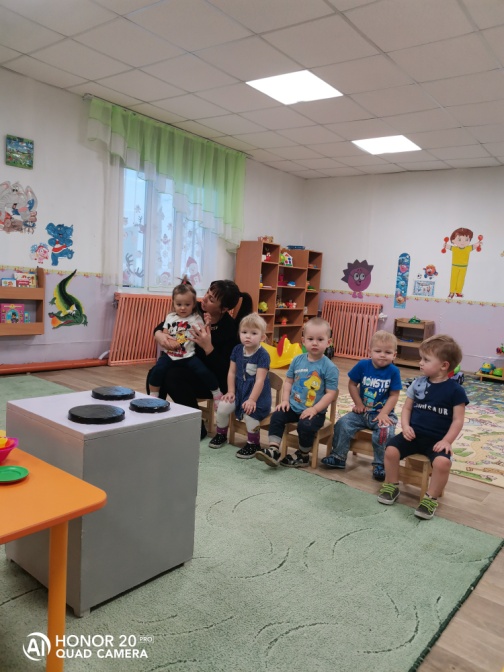 Вот послушайте, что произошло с девочкой. Которая не послушалась мамы.Чтение отрывка из стихотворения С. Маршака «Пожар»Мать на рынок уходила,Дочке Лене говорила:— Печку, Леночка, не тронь.Жжётся, Леночка, огонь!Только мать сошла с крылечка,Лена села перед печкой,В щёлку красную глядит,А в печи огонь гудит.Приоткрыла дверцу Лена —Соскочил огонь с полена,Перед печкой выжег пол,Влез по скатерти на стол,Побежал по стульям с треском,Вверх пополз по занавескам,Стены дымом заволок,Лижет пол и потолок.Но пожарные узнали,Где горит, в каком квартале.Командир сигнал даёт,И сейчас же — в миг единый —Вырываются машиныИз распахнутых ворот.Вдаль несутся с гулким звоном.Им в пути помехи нет.И сменяется зелёнымПеред ними красный свет.В ноль минут автомобилиДо пожара докатили,Стали строем у ворот,Подключили шланг упругий,И, раздувшись от натуги,Он забил, как пулемёт.Заклубился дым угарный.Гарью комната полна.На руках Кузьма-пожарныйВынес Лену из окна.Ребята. от чего произошел пожар?Кто пришел девочке на помощь?Правильно- пожарные.Пожарные ездят на пожарной машине.Рассмотреть пожарную машину, отметить отличительные особенности.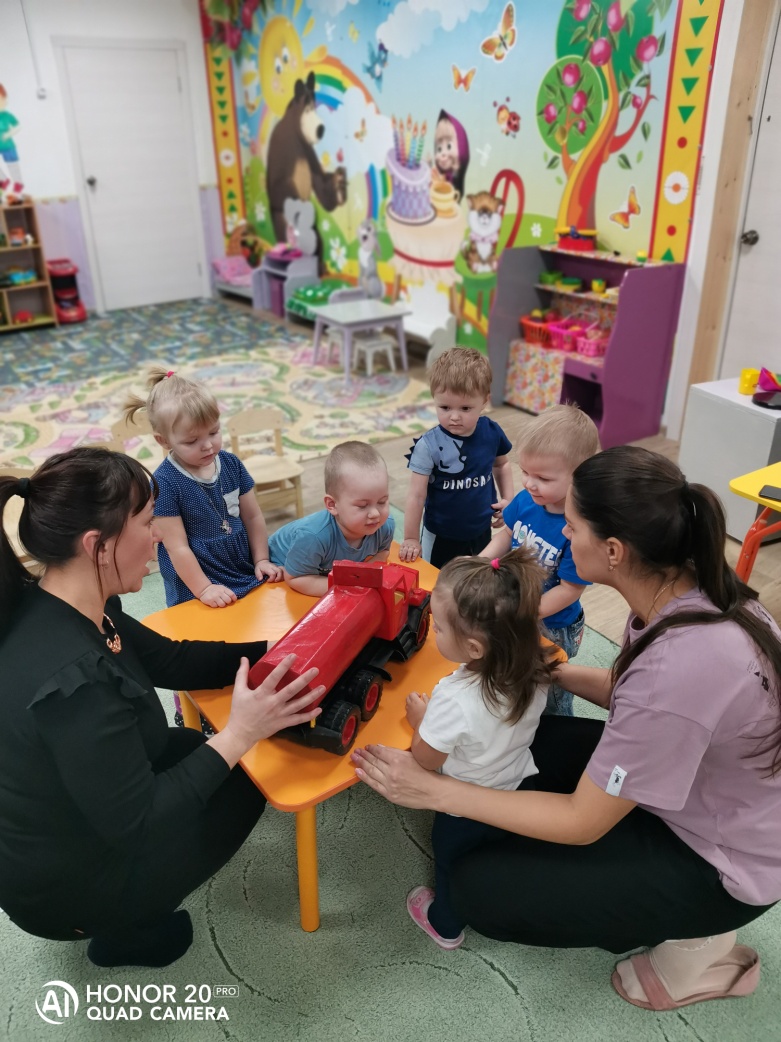 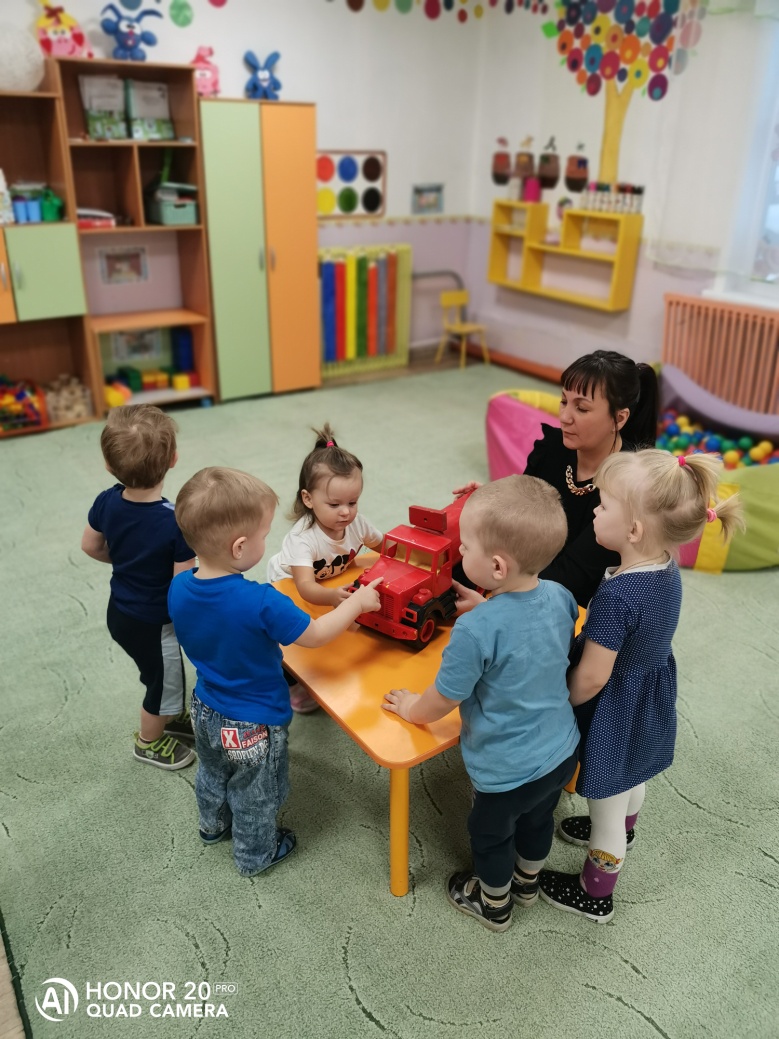 Пожарная машина всегда красного цвета, чтобы ее было видно издалека. Красный цвет – цвет тревоги, цвет огня. На машине написан номер 01 и на верху есть лестница.- А как пожарная машина едет ? Быстро или медленно?- Правильно, быстро, чтобы быстрее приехать к месту пожара и  потушить его. И когда она едет, громко звучит сирена.- Как звучит сирена?- У – у – у!Пожарная машина от слова пожар, а люди, которые тушат пожар, - пожарники. Они очень смелые и отважные. Ничего не бояться. Смело идут в огонь. чтобы спасти людей.Пожары очень опасны. В огне могут сгореть мебель, одежда и даже люди.Запомните, ребята, если случится пожар нельзя залезать под диван, под кровать, в шкаф. Там пожарным вас будет труднее найти!Рассмотреть картину из серии «Кошкин дом».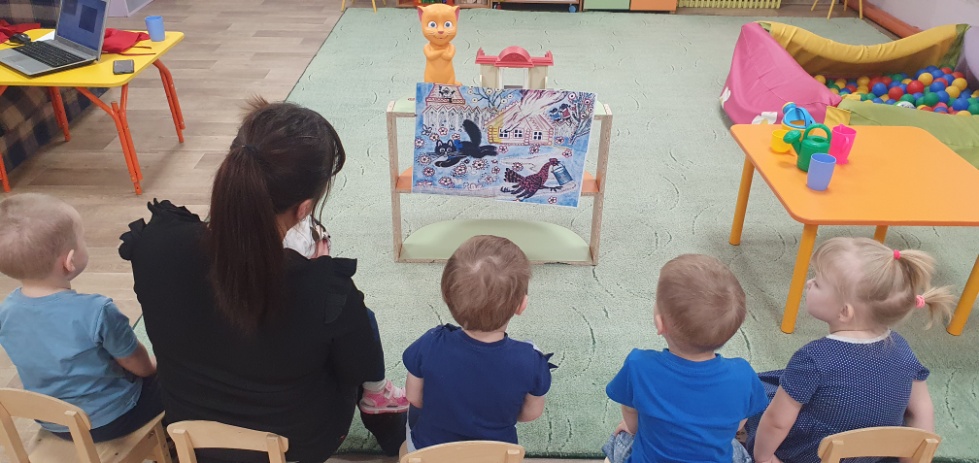 А сейчас я вам прочитаю отрывок из сказки «Кошкин дом»Хозяйка и Василий,Усатый старый кот,Не скоро проводилиСоседей до ворот.Словечко за словечком-И снова разговор,А дома перед печкойогонь прожег ковер…Вернулся кот ВасилийИ кошка вслед за ним-И вдруг заголосили:-Пожар, горим, горим.С треском, щелканьем и громомВстал огонь над новым домом,Озирается кругом,Машет красным рукавом.- А что дальше случилось, давайте послушаем курочку.Тили бом, тили бом,Загорелся Кошкин дом,Бежит курица с ведром,Петушок с кувшином,Лошадка с фонарем,Серый заинька с листкомИ собачка с помелом.Раз, раз и огонь погас.1. Сюрпризный момент.Воспитатель: Кто прячется под стулом? Послушайте. (Звучит аудиозапись кошачьего мяуканья). Кто же там прячется?Дети: Это кошка.Воспитатель: Ой, ребята, посмотрите! Нам кошка принесла картину!Посмотрите, внимательно, что изображено на картине?Дети: Это дом.Воспитатель: Правильно, это дом. А что случилось с домом?Дети: Дом загорелся!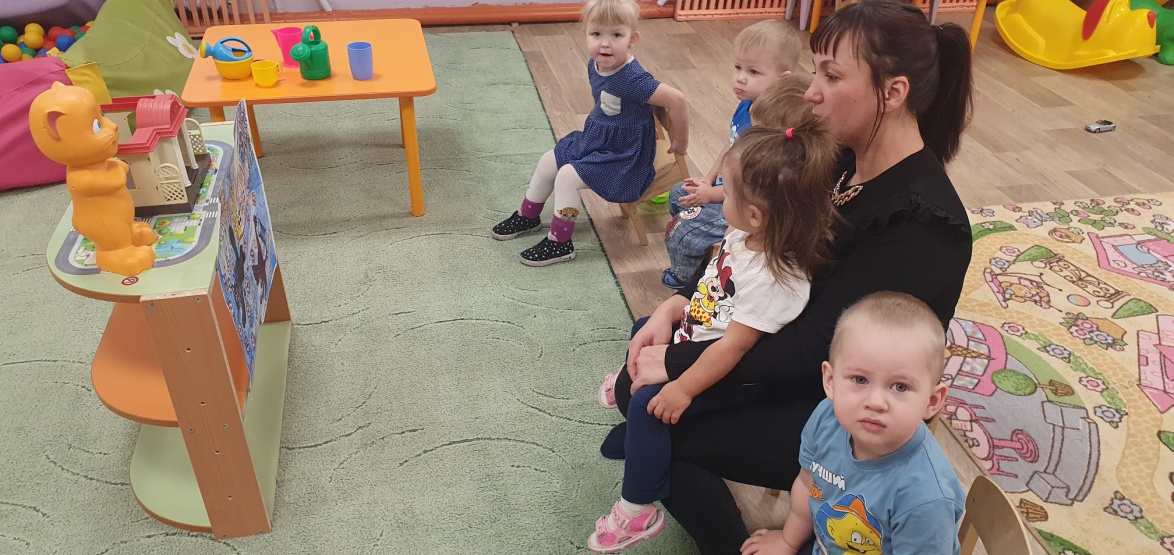 Воспитатель: Правильно, загорелся Кошкин дом.2. Обыгрывание потешки «Кошкин дом»Воспитатель: А, давайте, поиграем в игру «Кошкин дом». Тили-тили-тили-тили – бом! - руки вверх в стороны.Загорелся Кошкин дом - сесть, руки над головой (крыша дома)Кошка выскочила, - вскочитьГлаза выпучила - делаем «очки» из пальцевБежит курица с ведром,Заливает Кошкин дом! - имитировать бег с ведром.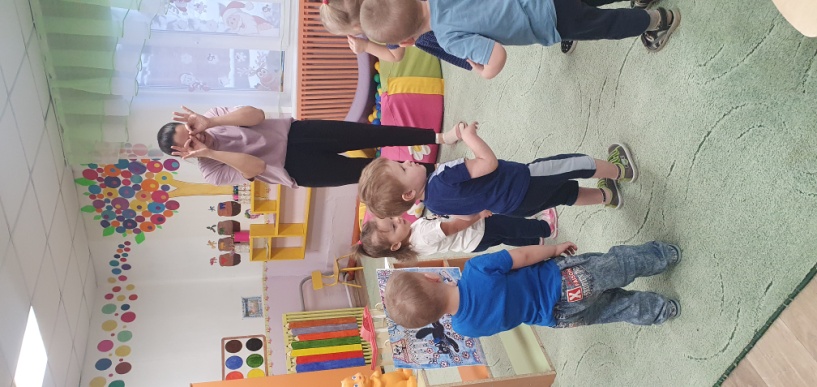 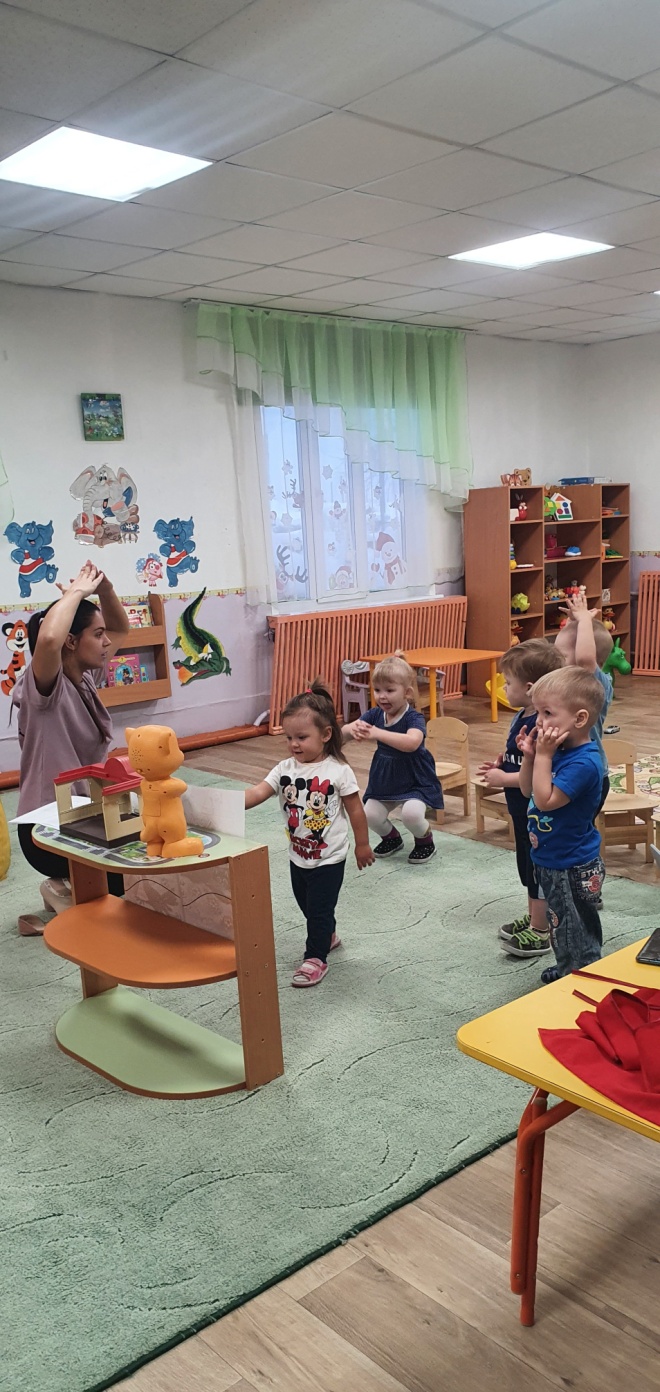 3. Инсценировка «Тушим Кошкин дом»Воспитатель: (набрасывает на домик из строительного материала платок красного цвета и подергивает его).Воспитатель: Ой, какой огонь! Загорелся дом нашей кошки. Нужно срочно тушить огонь. Скорее берите в руки ведра. Ковшики, кастрюли и бегите тушить Кошкин дом.(Воспитатель показывает, как нужно взять ведро, донести его до домика и перевернуть, как будто выливая воду. Когда все дети выполнят задание убрать красный платок с домика - «потушили огонь»).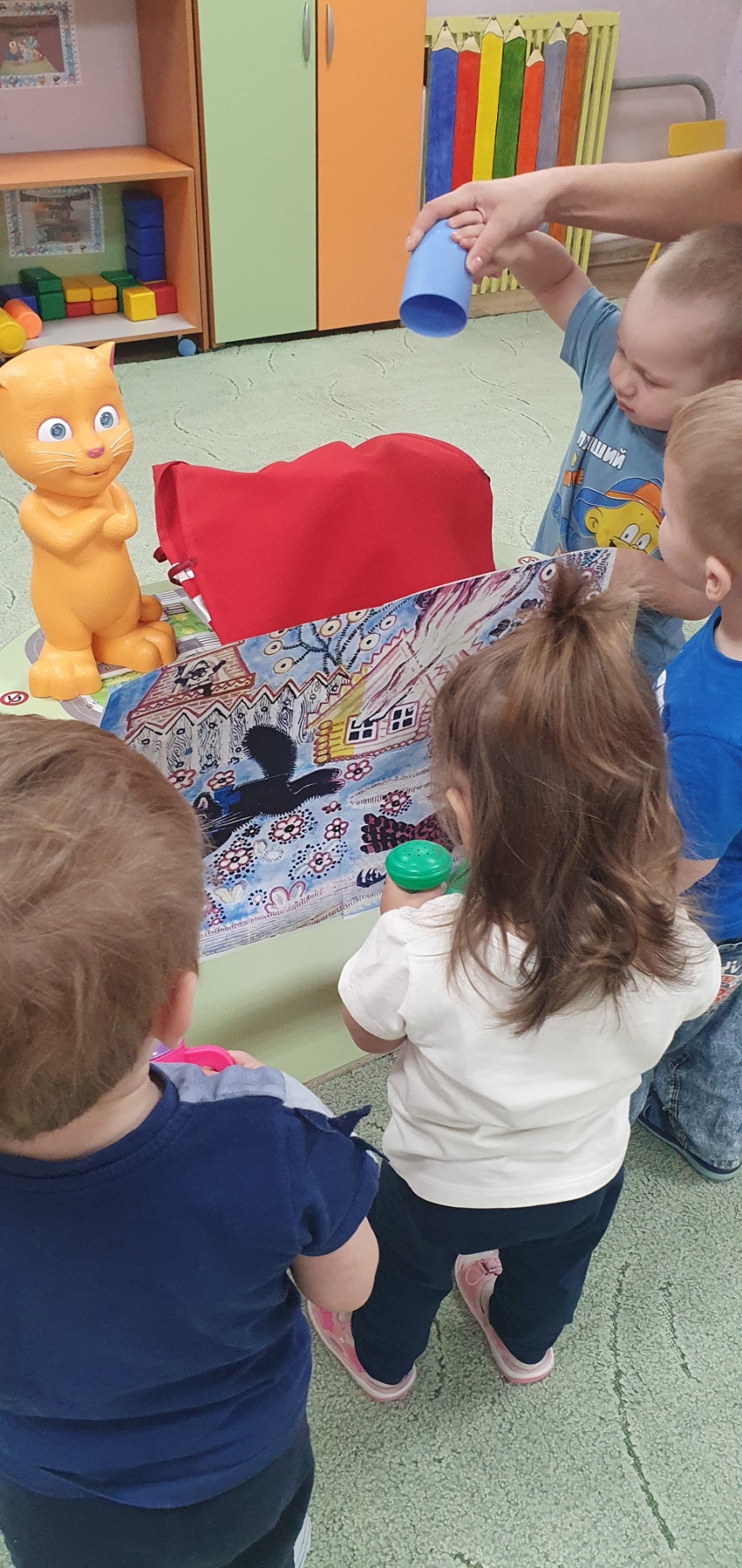 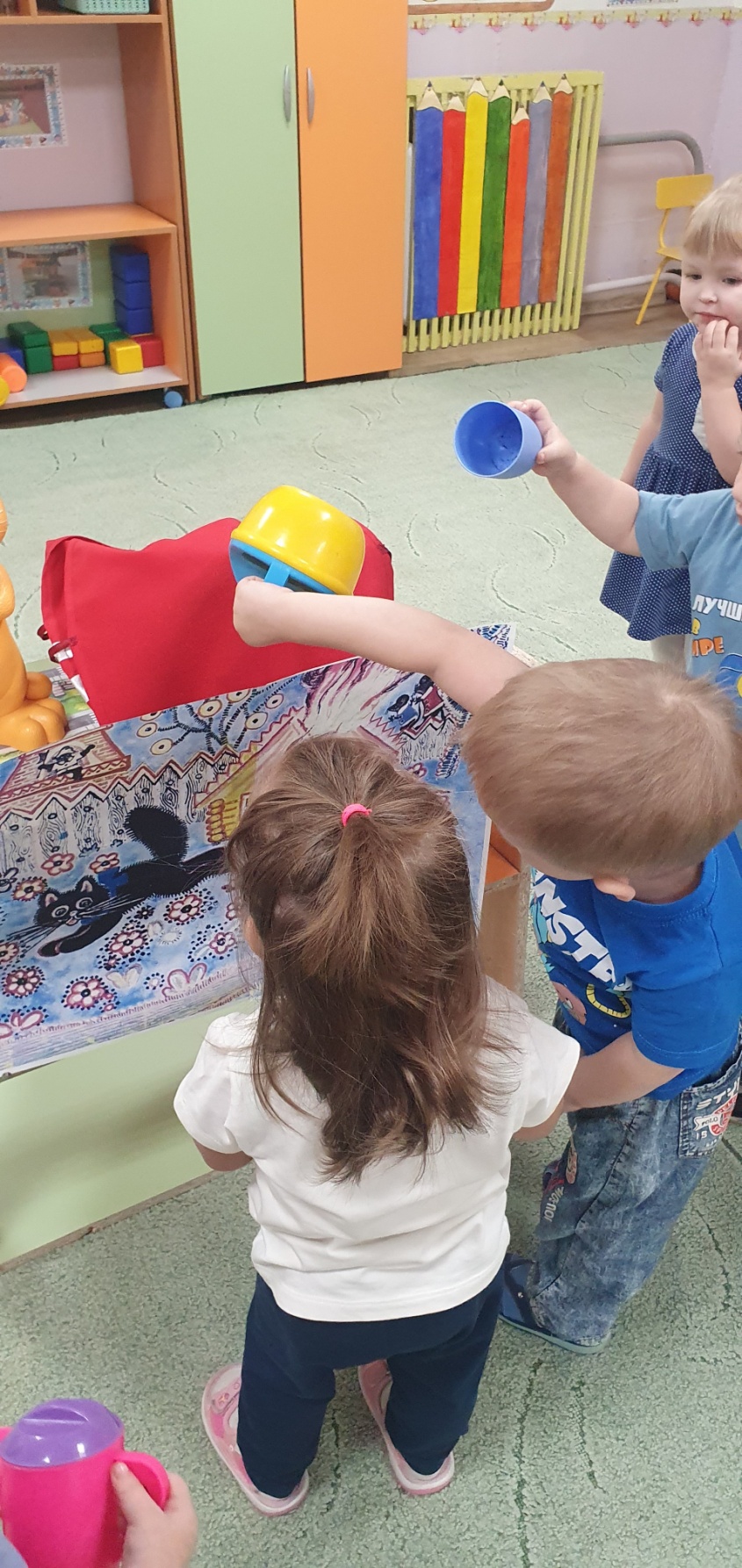 Воспитатель: Молодцы, ребята, вот мы и потушили огонь. Итог: Чтобы не было беды, надо хорошо знать правила пожарной безопасности. Мы их, ребята, уже знаем:Для забавы и игрыСпичек в руки не бери!- Не шути, дружок, с огнемЧтобы не жалеть потом.- Сам костра не разжигайИ другим не позволяй!- Даже крошка – огонек От пожара недалек!- Газ на кухне, пылесос,Телевизор и утюгПусть включает только взрослый,Наш надежный старший друг!